MEETING TITLE: SCIENTIFIC PROGRAMMEPlease carefully read to guidelines including the selection criteria before preparing your application.TOPICDescribe recent developments in the field and how the meeting would contribute to the advancement of that field. For repeat EMBO Courses and Workshops, please state why the meeting should be repeated (200 words).SIMILAR MEETINGSMention any meeting on the same theme held in the past year or scheduled for next year and clearly indicate how the theme of your event will differ. Please consider any overlap with other EMBO meetings, or those organized by CSHL, FEBS, FASEB, GRC, Keystone etc. (200 words).IMPROVEMENTS (if applicable)Feedback from previous EMBO-funded event in this series. Describe any improvements or changes you propose to implement based on the experience of, and feedback from, the previous meeting(s) (200 words).RESUBMISSION (if applicable)Please click the appropriate box. Yes NoIf yes, provide the ID number of the previous meeting and the main aspects of the proposal which have been changed since the last submission.MEETINGS TAKING PLACE OUTSIDE EUROPE (if applicable)Shortly describe how you will attract participants from your country and continent in order to promote cross continental interaction (max 200 words).SPEAKERSPlease review the example provided in the EMBO Workshops application guidelines, EMBO Global Lecture Course application guidelines, or India I EMBO Lecture Course application guidelines when completing this section. Please list the speakers in alphabetical order (i.e., by Last Name). (Right click on the last cell of the table to insert more rows if necessary.)Status: C=Confirmed, W=Woman, M=Man, NB=Nan-binary, E= Early-stage researcher (up to 7 years of independence), O=Overseas (for overseas speaker i.e., depending on location of meeting. For meetings held in EMBC Member States, add O for speakers based outside Europe and Israel. For meetings held outside EMBC Member States, add O for speakers not based in the host continent), R=Repeat speakerPROGRAMME INTRODUCTORY PARAGRAPHPlease give a one paragraph introduction, explaining the logic behind the order of the sessions. DRAFT PROGRAMMEPlease review the example provided in the EMBO Workshops application guidelines, EMBO Global Lecture Course application guidelines, or India I EMBO Lecture Course application guidelines when completing this section. Please ensure that the programme is legible by adding empty lines between days. Add in a few words what the invited speakers will contribute to that session, final titles are not expected at such an early stage. Also list the networking activities in the programme. (Right click on the last cell of the table to insert more rows if necessary.)NETWORKING ACTIVITIESNETWORKINGOrganizers are expected to facilitate networking through dedicated activities during the meeting. Please click the appropriate box. Please also include the networking activities in the programme.	Poster session(s)	Flash talks	Talks selected from abstracts	Speed networking session	Discussion session(s)	Meet-the-speaker sessions	Local satellite meeting(s) or talks for the local scientific community	Joint meals	Excursion/joint activitiesPlease describe how discussion and interaction between participants will be stimulated.The committee welcomes creative ideas regarding the facilitation/promotion of networking. Please describe and add other networking activities if applicable. If your meeting is being held in a country where not many scientific meetings are taking place, you may want to consider organizing satellite workshops/lectures that are open to the scientific community (max. 400 words).If organizing a hybrid meeting, please provide a description of the virtual component and what you plan to offer to the virtual participants (e.g., access to talks, poster sessions, networking activities etc.) (max. 400 words).POSTER SESSIONSNumber and duration of poster session(s): Please click the appropriate box.	The venue for the poster session is close to the lecture hall	The posters will be available for viewing throughout the entire meeting	In case of multiple poster sessions, participants will be assigned to a specific session	A social event will be incorporated (e.g., drinks and snacks)PARTICIPANTSMaximum number of participants excluding speakers: Percentage of participants who are based in the country in which the meeting is taking place: Participant selection criteria:Describe the criteria that will be used for selecting the participants (max. 200 words).Who will make the selection:Please state their name(s) and role in the meeting.Number of abstracts selected for oral presentation:Duration of these presentations: ORGANIZERSORGANIZING COMMITTEEPlease state their role, name, affiliation and include a link to their home page. Main Organizer: Co-organizers:ORGANIZER ROTATIONIn case of repeat workshops, please list the organizers of the previous EMBO-funded workshop in this series and the meeting title (if applicable).MEETING ORGANIZING EXPERIENCEPlease restrict to relevant experience (max. 3 comparable events) for each of the organizers.LOCATIONA short description of the venue (e.g., capacity of the lecture hall and poster exhibition, note if it is a hotel, convention center or university/institute, if catering is offered on site, etc.) (max. 200 words).Please click the appropriate box.	Free internet access	Accommodation on site	Everyone housed together	This is a virtual meetingIf everyone is not housed together, describe where participants and speakers will be housed and how they are expected to commute to the venue. Please note that EMBO prefers all to be housed together, if possible (max. 200 words).How can the location be reached (distance to train station, airport, other public transport):Reducing the environmental impact of the meetingPoints are awarded to meetings that implement sustainability measures. 21 points or more qualifies for the highest level (very high sustainability), 17-20 points qualifies for level 2 (high sustainability) and 13-16 qualifies for level 1 (moderate sustainability). More information can also be found in the EMBO Workshops application guidelines, EMBO Global Lecture Course application guidelines, or India I EMBO Lecture Course application guidelines.Please provide any additional comments or details on the measures you have chosen to take (max. 200 words).NumberName and Affiliation.Include link to lab home page.Status (C, W, M, NB, E,O,R)List the most recent publication that is relevant to their contribution to the meeting (include title and PubMed link).1.2.3. 4.5.6.7.8. 9.10.   DayTimeProgramme category (e.g., talk, break, keynote lecture etc.)Speaker name and topic of talkyour pointsVENUE Choose a certified environmentally friendly venue e.g., EU Ecolabel, Green key (5 points) Choose a venue that takes energy efficiency measures, but is not (yet) certified (4 points) Choose a centrally located venue with good public transport connections and close to major transport hubs (4 points)VIrtual or hybrid participation Enable some participants to attend the meeting virtually, thus increasing participation at an overall lower environmental impact (3 points)CATERING  Serve only vegetarian food on at least one day of the meeting (1 point) Serving locally sourced food (1 point) No bottled water, opt for water fountains/tap water in jugs (1 point) No single-use wares such as disposable cutlery, cups, plastic bottles or cans (1 point)TRAVEL  Require at least 4 speakers/organizers travelling within Europe to travel by train (3 points) Require some invited speakers from other continents to give their talks remotely (2 points for 1, 3 points for 2) Offer a discount on registration fees for participants traveling by train, or otherwise incentivize train travel with rewards (2 points)CO2 OFFSETTING Offset the CO2 footprint of your meeting through different actions (2 points)YOUR TOTAL POINTS: moderate sustainability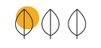 13-16 high sustainability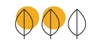 17-20  very high sustainability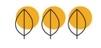 21 and above